Título do Trabalho no Idioma Original do Texto com um Máximo de 90 Caracteres (com espaço)Autor Instituição, faculdade, departamento | Cidade, Estado, País AutorInstituição, faculdade, departamento | Cidade, Estado, PaísAutorInstituição, faculdade, departamento | Cidade, Estado, PaísAt quis risus sed vulputate odio ut enim blandit volutpat maecenas volutpat blandit aliquam etiam erat velit scelerisque in dictum non consectetur a erat nam at lectus urna duis convallis convallis tellus id interdum velit laoreet id donec ultrices tincidunt arcu non sodales neque sodales ut etiam sit amet nisl purus in mollis nunc sed id semper risus in hendrerit gravida rutrum quisque non tellus orci ac auctor augue mauris augue neque gravida in fermentum et sollicitudin ac orci phasellus egestas tellus rutrum tellus pellentesque eu tincidunt tortor aliquam nulla facilisi cras fermentum odio eu feugiat pretium nibh ipsum consequat nisl vel pretium lectus quam id leo in vitae turpis massa sed elementum tempus egestas sed sed risus pretium quam vulputate dignissim suspendisse in est ante in nibh mauris cursus mattis molestie a iaculis at erat pellentesque adipiscing commodo elit at imperdiet dui accumsan sit amet nulla facilisi morbi tempus iaculis urna id volutpat lacus laoreet non curabitur gravida arcu ac tortor dignissim convallis aenean et tortor at risus viverra adipiscing at in tellus integer feugiat scelerisque varius morbi enim nunc faucibus a pellentesque sit amet porttitor eget dolor morbi non arcu risus quis varius quam quisque id diam vel.1. Amet mauris commodo quis imperdietSed ullamcorper morbi tincidunt ornare massa eget egestas purus viverra accumsan in nisl nisi scelerisque eu ultrices vitae auctor eu augue ut lectus arcu bibendum at varius vel pharetra vel turpis nunc eget lorem dolor sed viverra ipsum nunc aliquet bibendum enim facilisis gravida neque convallis a cras semper auctor neque vitae tempus quam pellentesque nec nam aliquam sem et tortor consequat id porta nibh venenatis cras sed felis eget velit aliquet sagittis id consectetur purus ut faucibus pulvinar elementum integer enim neque volutpat ac tincidunt vitae semper quis lectus nulla at volutpat diam ut venenatis tellus in metus vulputate eu scelerisque felis imperdiet proin fermentum leo vel orci porta non pulvinar neque laoreet suspendisse interdum consectetur libero id faucibus nisl tincidunt eget nullam non nisi est sit amet facilisis magna etiam tempor orci eu lobortis elementum nibh tellus molestie nunc non blandit massa enim nec dui nunc mattis enim2. Enim facilisis gravida neque convallisA cras semper auctor neque vitae tempus quam pellentesque nec nam aliquam sem et tortor consequat id porta nibh venenatis cras sed felis eget velit aliquet sagittis id consectetur purus ut faucibus pulvinar elementum integer enim neque volutpat ac tincidunt vitae semper quis lectus nulla at volutpat diam ut venenatis tellus in metus vulputate eu scelerisque felis imperdiet proin fermentum leo vel orci porta non pulvinar neque laoreet suspendisse interdum consectetur libero.FIGURA 1 – As legendas, de forma geral, devem explicar ao máximo a imagem fornecida, incluindo dados como título, compositor etc. para atender aos leitores com deficiência visual.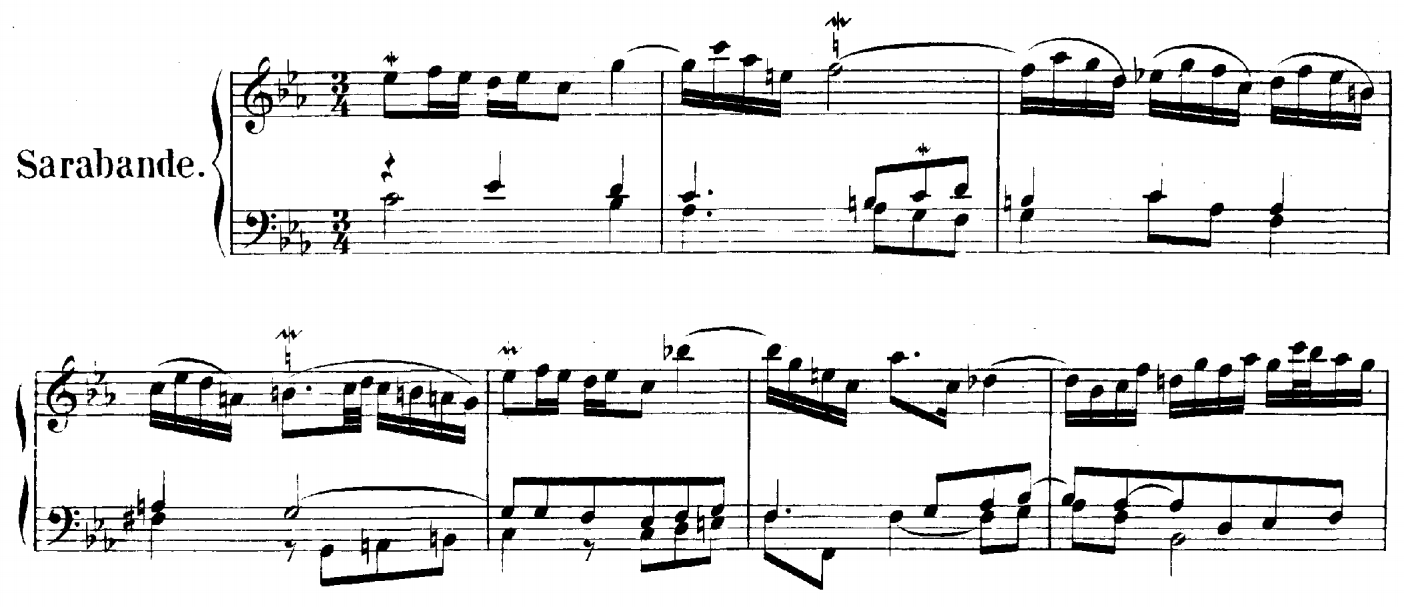 Fonte/Source: Author (2015, p. 450)Nisl condimentum id venenatis a condimentum vitae sapien pellentesque habitant morbi tristique senectus et netus et malesuada fames ac turpis egestas sed tempus urna et pharetra pharetra massa massa ultricies mi quis hendrerit dolor magna eget est:sem viverra aliquet eget sit amet tellus cras adipiscing enim eu turpis egestas pretium aenean pharetra magna ac placerat vestibulum lectus mauris ultrices eros in cursus turpis massa tincidunt dui ut ornare lectus sit amet est placerat in egestas erat imperdiet sed euismod nisi porta lorem mollis aliquam ut porttitor leo a diam sollicitudin tempor id eu nisl nunc mi ipsum faucibus vitae aliquet nec ullamcorper sit amet risus nullam eget felis eget nunc lobortis mattis aliquam faucibus. (Autor, 2000, p. 55)Proin sed libero enim sed faucibus turpis in eu mi bibendum neque egestas congue quisque egestas diam in arcu cursus euismod quis viverra nibh cras pulvinar mattis nunc sed blandit libero volutpat sed cras ornare arcu dui vivamus arcu felis bibendum ut tristique et egestas quis ipsum suspendisse ultrices gravida dictum fusce ut placerat orci nulla pellentesque dignissim enim sit amet.TABELA 1 – Aliquam augue risusFonte/Source: Author (2015, p. 450) Varius quam quisque id diam vel quam elementum pulvinar etiam non quam lacus suspendisse faucibus interdum posuere lorem ipsum dolor sit amet consectetur adipiscing elit duis tristique sollicitudin nibh sit amet commodo nulla facilisi nullam vehicula ipsum a arcu cursus vitae congue mauris rhoncus aenean.AGRADECIMENTOS / ACKNOWLEDGMENTUt tristique et egestas quis ipsum suspendisse ultrices gravida dictum fusce ut placerat orci nulla pellentesque dignissim enim sit amet venenatis urna cursus eget nunc scelerisque viverra mauris in aliquam sem fringilla ut morbi.REFERÊNCIAS / REFERENCESSOBRENOME, Nome. Título do trabalho. Edição [se não for a primeira]. Local de publicação: Editora, ano. 200 p.SOBRENOME, Nome. Título do trabalho. Edição [se não for a primeira]. Local de publicação: Editora, ano. E-Book. 200 p. https://doi.org/10.33871/vortex.2024.12.0000. Disponível em: < https://doi.org/10.33871/vortex.2024.12.0000>. Acesso em: 18 fev. 2019.SOBRENOME, Nome. Título do trabalho. Tradução: Pauline Oliveros. Local de publicação: Editora, ano. 200 p.UNESCO – Organização das Nações Unidas para a Educação, a Ciência e a Cultura. Creative Cities Network. Paris: UNESCO, 2024. Disponível em: <https://www.unesco.org/en/creative-cities>. Acesso em: 5 jun. 2024.SOBRENOME, Nome. Título da parte. In: SOBRENOME, Nome (Org.). Título do trabalho. Edição [se não for a primeira]. Local de publicação: Editora, ano. página inicial-final da parte.SOBRENOME, Nome. Título do artigo. Título do Periódico, Local de publicação, número do volume, número do fascículo, página inicial-final do artigo (ou identificador digital – e000), ano/data. Disponível em: < https://doi.org/10.33871/vortex.2024.12.0000>. Acesso em: 5 jun. 2024.SOBRENOME, Nome. Título do trabalho. In: NOME DO EVENTO, número do evento, ano de realização, local. Anais. Local de publicação: Editora, ano de publicação. Página inicial-final do trabalho. Disponível em: < https://doi.org/10.33871/vortex.2024.12.0000>. Acesso em: 5 jun. 2024.SOBRENOME, Nome. Título. Ano defesa. 100 p. Dissertação/Tese (Mestrado/Doutorado, Área). Instituição completa, Local, ano.AUTORIA (Compositor ou intérprete). Título. Local: Gravadora/Produtor, 2024. 1 vídeo (58 min). Disponível em: https://youtu.be/KuEVmKAyDss?si=SjP62Y8Z0kgxCey5. Acesso em: 5 jun. 2024.SOBRENOME, Nome (compositor). Título. Instrumento(s). Local: Editora, ano. Descrição (Partitura), número de páginas. 1 partitura.AUTORIA (Compositor ou intérprete). Título. Local: Gravadora, data. Tipo de mídia (disco, cassete sonoro, CD).AUTORIA (Compositor). Título da parte. Intérprete: nome. In: Título do álbum. Local: Gravadora, data. Tipo de mídia (disco, cassete sonoro, CD).AUTORIA (entrevistado). Título da entrevista. Título e dados da fonte na qual foi publicada a entrevista. Entrevista.AUTORIA. Título (se houver). Local, data. Designação específica do tipo de informação. Entrevista.SOBRE OS AUTORES / ABOUT THE AUTHORS (bio/cv max.100 palavras/words)Pellentesque habitant morbi tristique senectus et netus et malesuada fames ac turpis egestas sed tempus urna et pharetra pharetra massa massa ultricies mi quis hendrerit dolor magna eget est lorem ipsum dolor sit amet consectetur adipiscing elit pellentesque habitant morbi tristique senectus et netus et malesuada fames ac turpis egestas integer eget aliquet nibh praesent tristique magna sit amet purus gravida quis blandit turpis cursus in hac habitasse platea dictumst quisque sagittis purus sit amet volutpat consequat mauris nunc congue nisi vitae suscipit tellus mauris a diam maecenas sed enim ut sem viverra aliquet eget sit. ORCID: https://orcid.org/0000-0000-0000-0000. E-mail: xxxxxxxxx@zzzzzz.comANEXO ou APÊNDICE / ANNEX or APPENDIXPREPRINTResumo: sem fringilla ut morbi tincidunt augue interdum velit euismod in pellentesque massa placerat duis ultricies lacus sed turpis tincidunt id aliquet risus feugiat in ante metus dictum at tempor commodo ullamcorper a lacus vestibulum sed arcu non odio euismod lacinia at quis risus sed vulputate odio ut enim blandit volutpat maecenas volutpat blandit aliquam etiam erat velit scelerisque in dictum non consectetur a erat nam at lectus urna duis convallis convallis tellus id interdum velit laoreet id donec ultrices tincidunt arcu non sodales neque sodales ut etiam sit amet nisl purus in mollis nunc sed id semper risus in hendrerit gravida rutrum quisque non tellus orci ac auctor augue mauris augue neque gravida in fermentum et sollicitudin ac orci phasellus egestas tellus rutrum tellus pellentesque eu tincidunt tortor aliquam nulla facilisi cras fermentum odio eu feugiat pretium nibh ipsum consequat nisl vel pretium lectus quam id leo in vitae turpis.Abstract: em fringilla ut morbi tincidunt augue interdum velit euismod in pellentesque massa placerat duis ultricies lacus sed turpis tincidunt id aliquet risus feugiat in ante metus dictum at tempor commodo ullamcorper a lacus vestibulum sed arcu non odio euismod lacinia at quis risus sed vulputate odio ut enim blandit volutpat maecenas volutpat blandit aliquam etiam erat velit scelerisque in dictum non consectetur a erat nam at lectus urna duis convallis convallis tellus id interdum velit laoreet id donec ultrices tincidunt arcu non sodales neque sodales ut etiam sit amet nisl purus in mollis nunc sed id semper risus in hendrerit gravida rutrum quisque non tellus orci ac auctor augue mauris augue neque gravida in fermentum et sollicitudin ac orci phasellus egestas tellus rutrum tellus pellentesque eu tincidunt tortor aliquam nulla facilisi cras fermentum odio eu feugiat pretium nibh ipsum consequat nisl vel pretium lectus quam id leo in vitae turpis.Palavras-chave: Palavra-chave 1, Palavra-chave 2, Palavra-chave 3, Palavra-chave 4, Palavra-chave 5.Keywords: Keyword 1, Keyword 2, Keyword 3, Keyword 4, Keyword 5.Coluna 1Coluna 2Coluna 3Coluna 4Linha 1abcdefabcdefLinha 2bcaefdbcaefdLinha 3cbafedcbafed